PRACTICAL -4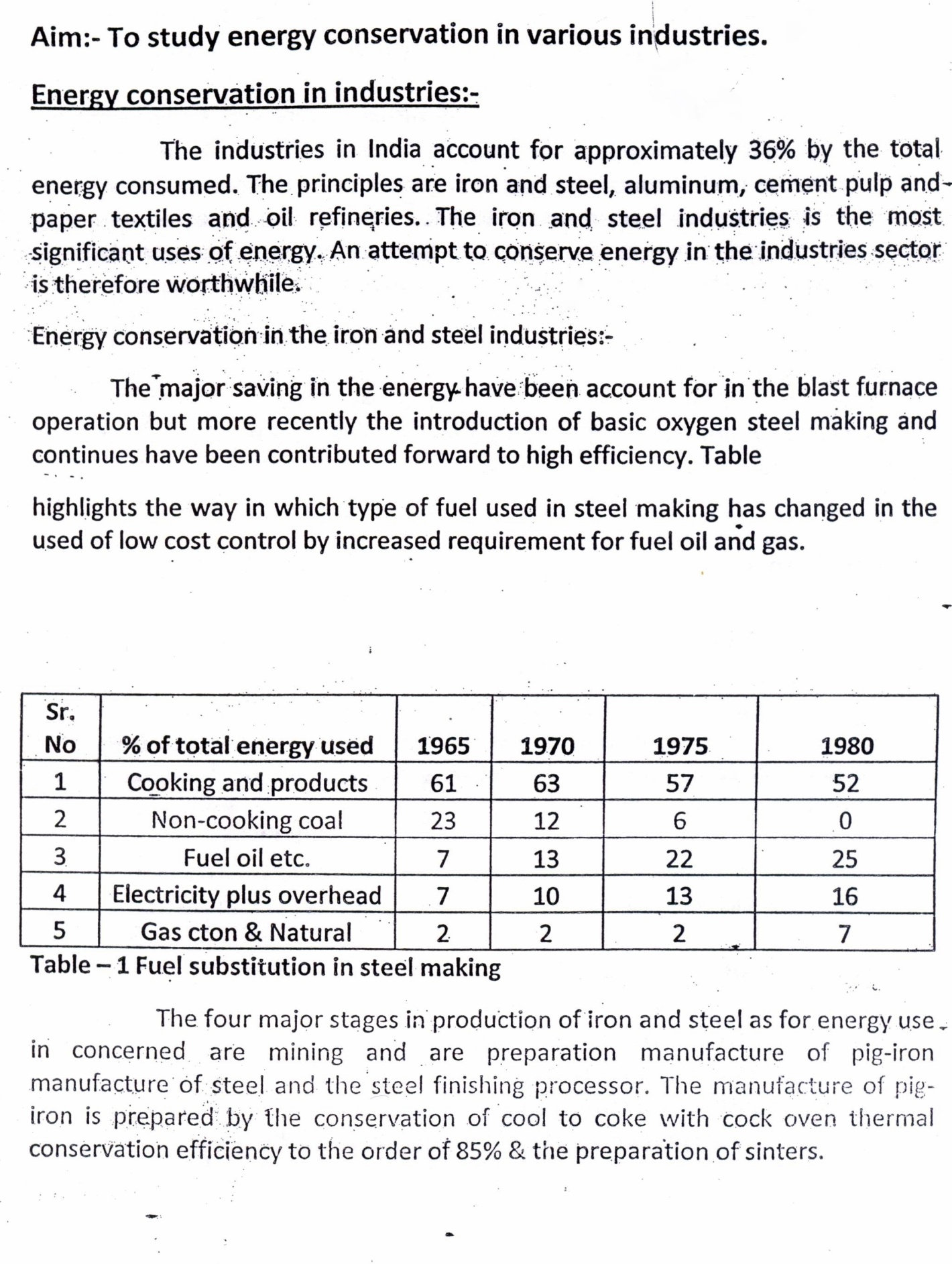 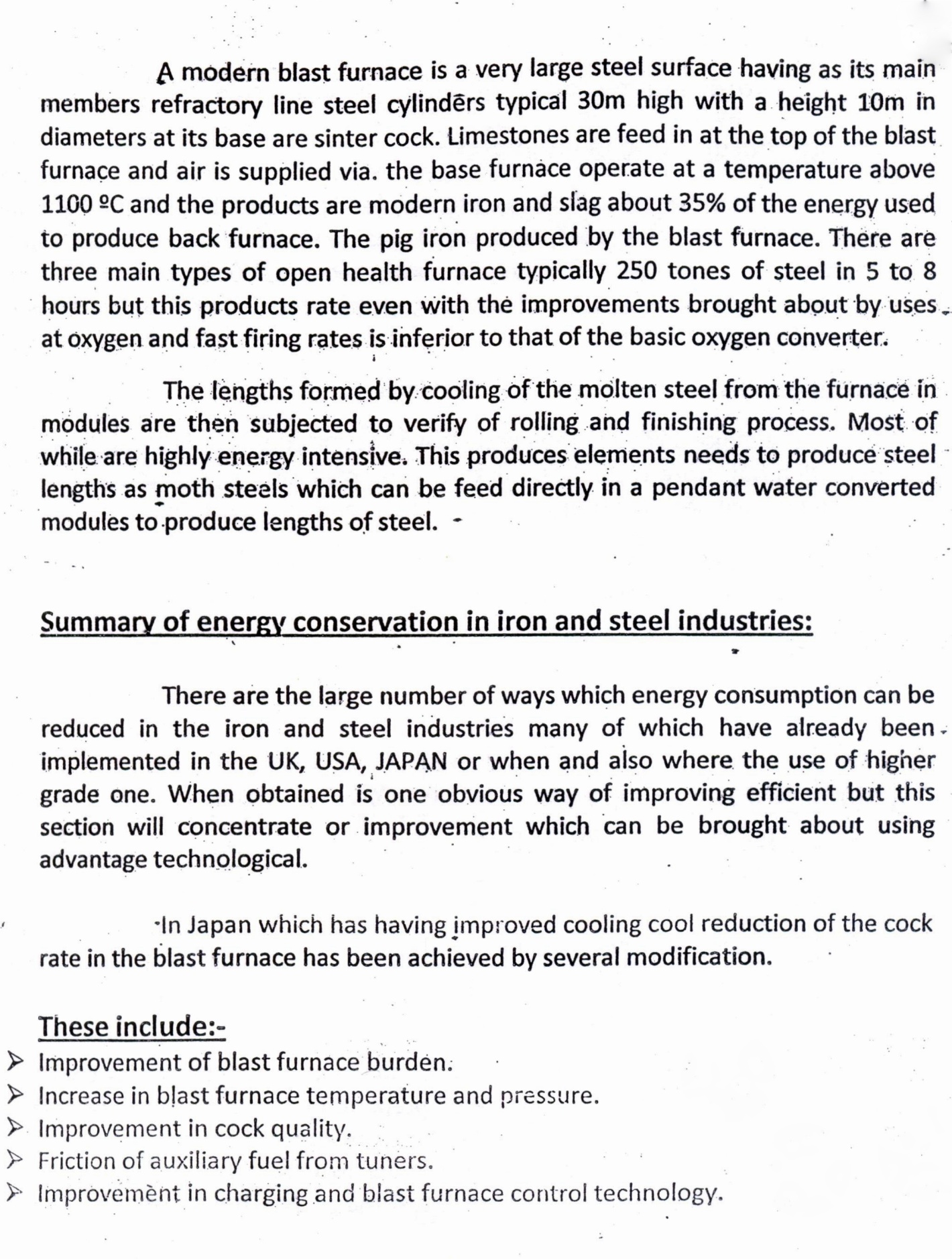 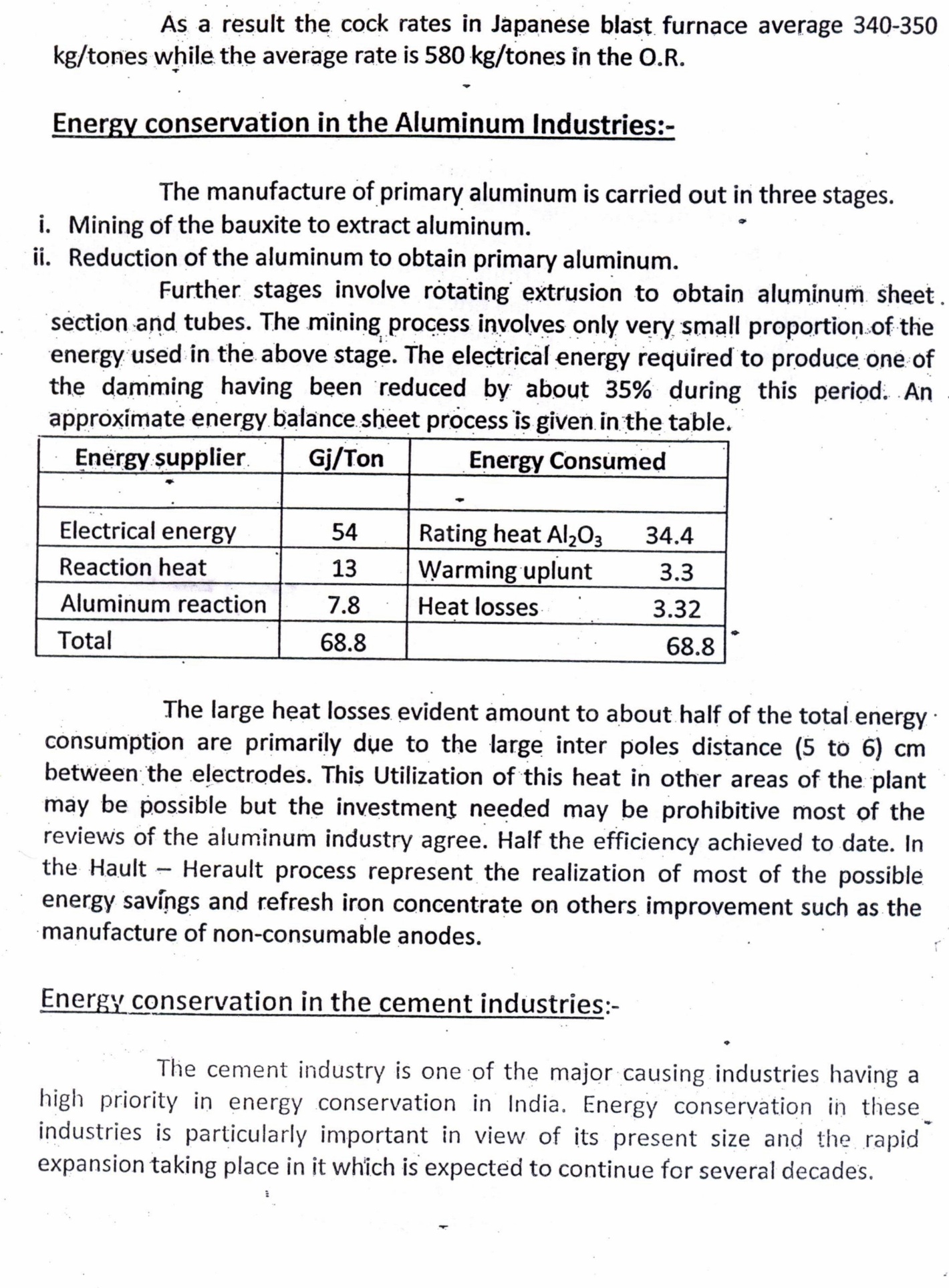 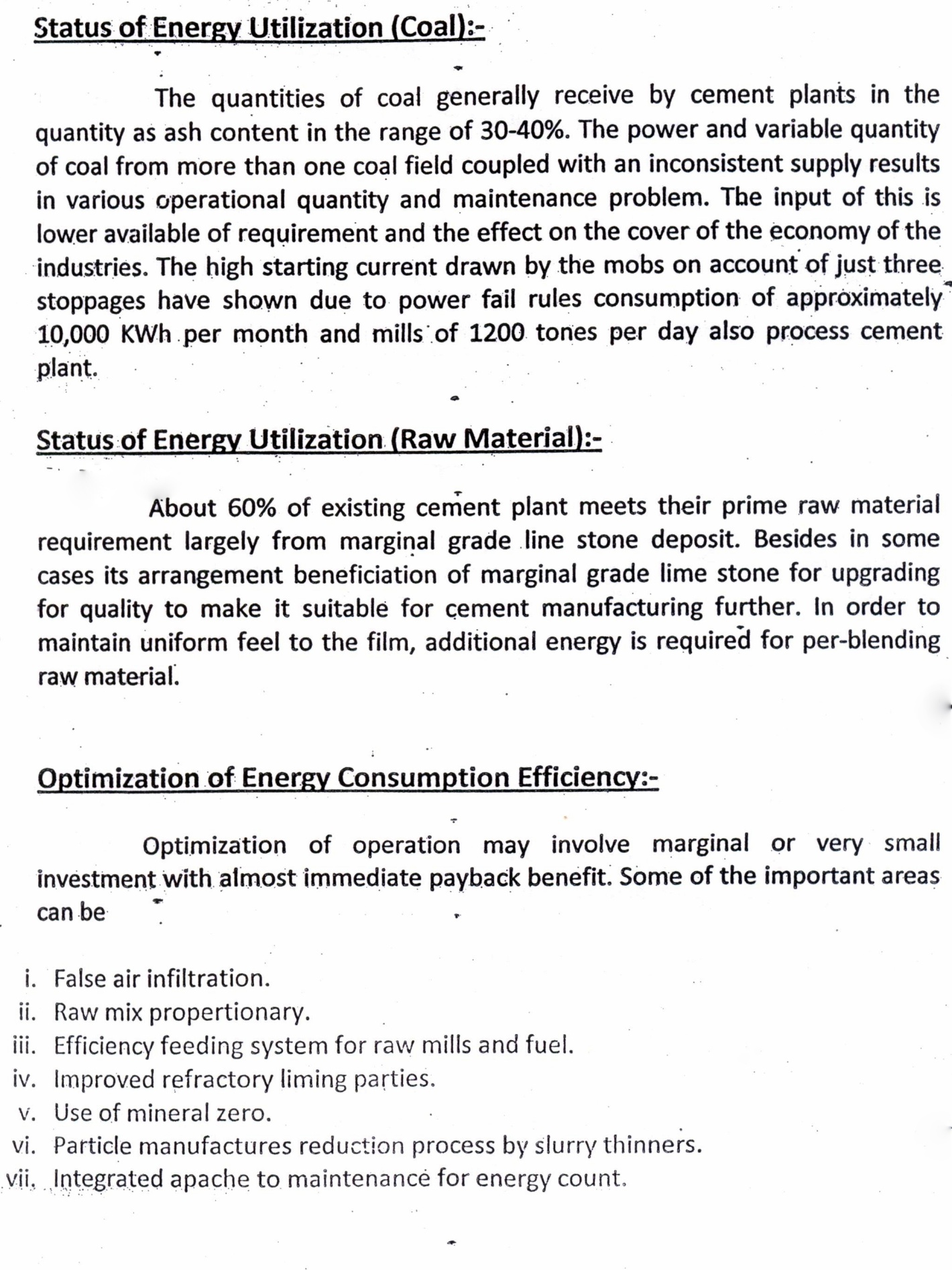 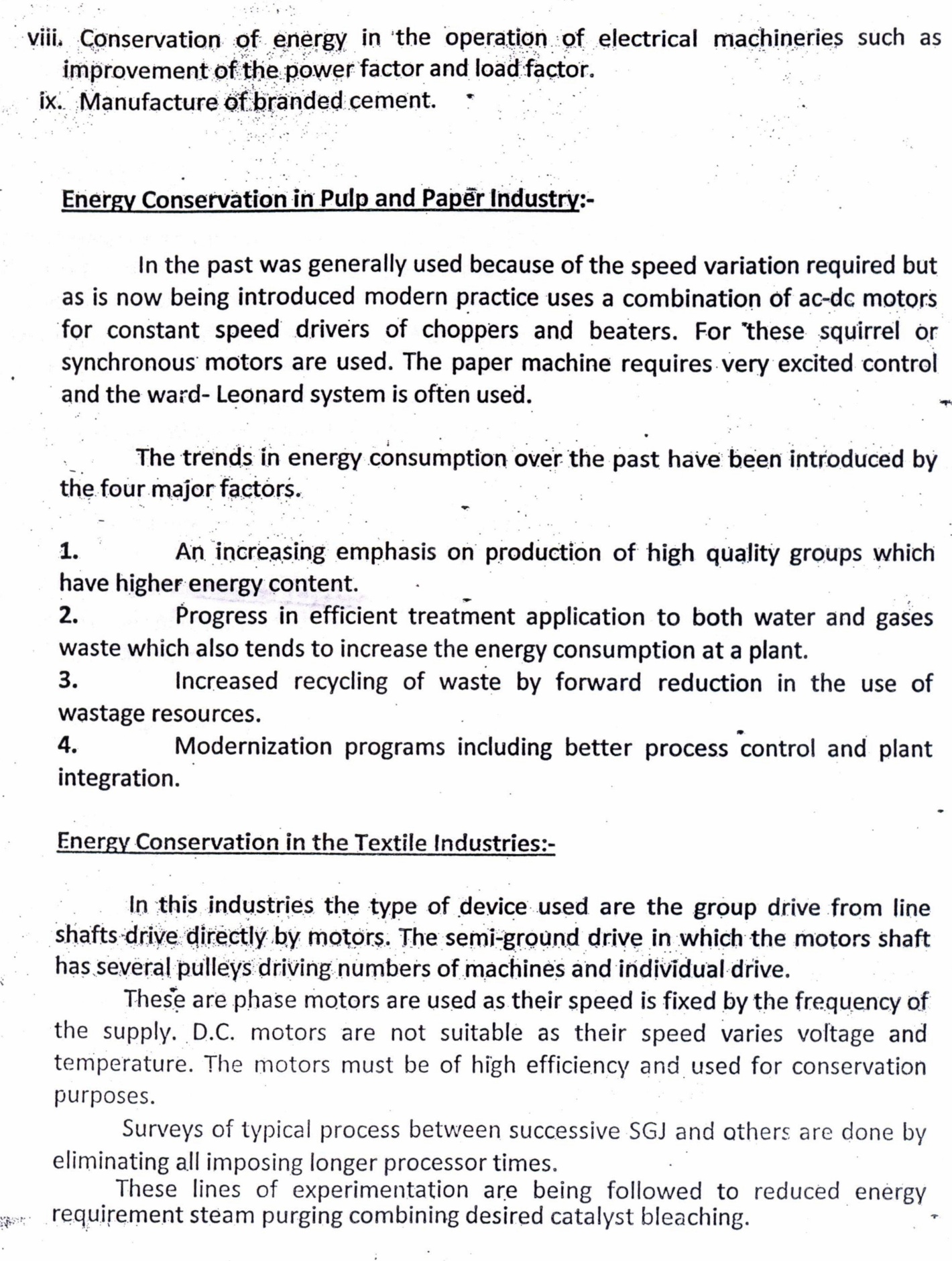 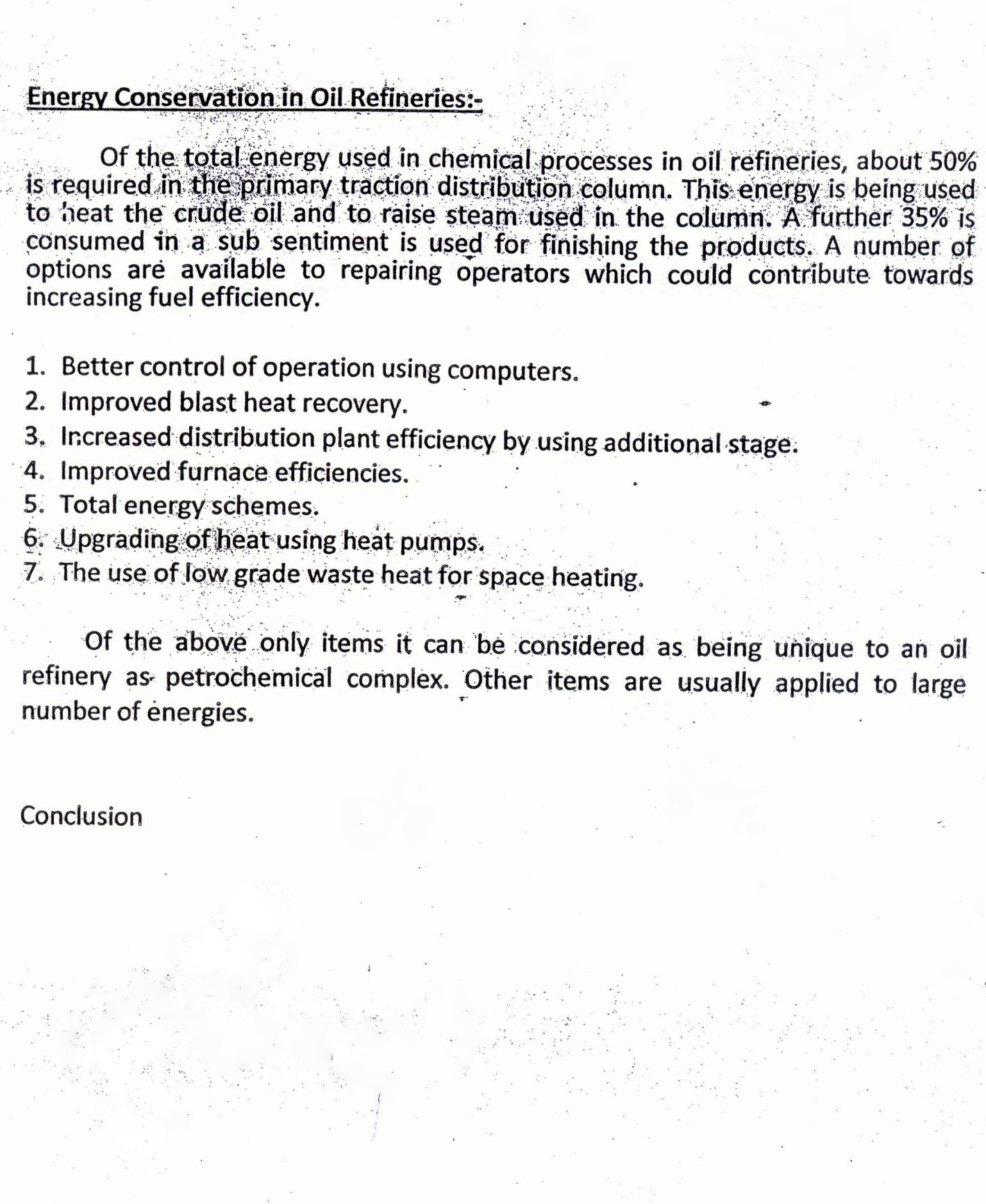 